Itsenäistymisen tausta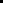 				1809 autonomia eli			1914-1918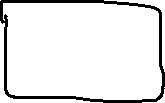 				itsehallinto				1. maailmansota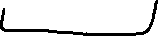 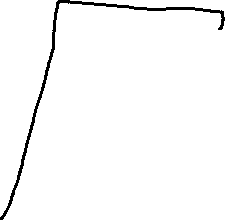 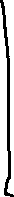 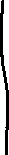 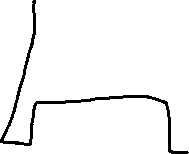 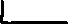 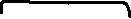 1155–1809		1809-1917		Kansallishenki	Halu itsenäistyä		    Itsenäisyysjulistus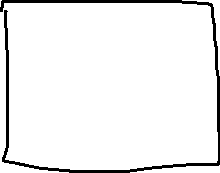 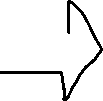 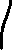 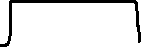 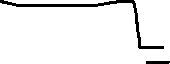 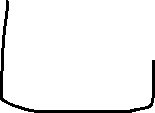 osana Ruotsia	osana Venäjää	(Snellman)					    6.12.1917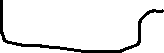 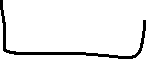 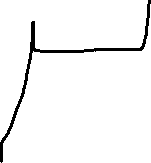 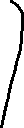 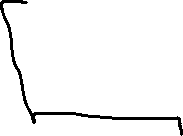 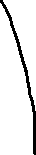 				Sortokaudet ja			1917 Venäjän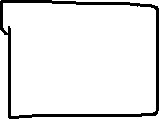 				venäläistäminen			vallankumoukset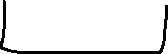 